СОЦІАЛЬНО-ЕКОНОМІЧНИЙ ПАСПОРТКалуської міської територіальної громади2021 рікЗМІСТ1. Керівники виконавчих та представницьких органів влади міста			32. Загальна характеристика міста 								42.1. Адміністративно-територіальний устрій міста 		63. Основні показники соціально-економічного розвитку міста			73.1. Освіта			193.2. Охорона здоров’я			343.3. Культура			414. Інформація про показники бюджету Калуської міської об’єднаної територіальної громади, затверджені та  виконані в І півріччі 2020 року		525. Інформація щодо видатків, передбачених на І півріччя 2020 року по бюджету міста Калуша			531. Керівники виконавчих та представницьких органів влади містаЗ 24.11.2020 року – міський голова – Найда Андрій Михайлович. Народився 30.01.1979 року. Освіта повна вища‚ закінчив Інститут заочного/дистанційного навчання Одеської державної академії холоду‚ Івано-Франківський державний технічний університет нафти і газу.	З 18.12.2020 року – секретар міської ради – Гільтайчук Віктор Вікторович. Народився 25.06.1982 року. Освіта вища, закінчив Прикарпатський національний університет імені Василя Стефаника.2. Загальна характеристика містаМісто Калуш займає достойне місце на карті України. Адже Калуш – місто обласного значення площею 6,5 тис. га, з чисельністю населення 65,1 тис. чол. Місто має розвинуту індустрію та інфраструктуру, багатовікову історію та національні традиції. Калуш – унікальний, самобутній куточок Прикарпаття. 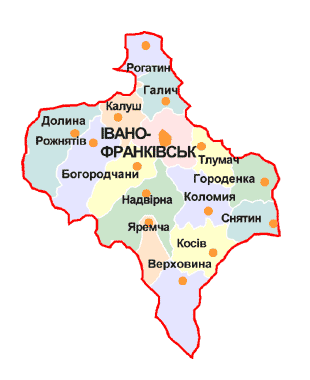 Калуська міська територіальна громада площею 26349,6 га, з чисельністю населення станом на 1 січня 2022 року 87,2 тис. чол.Залізницею регіон пов’язаний з Івано-Франківськом та Львовом, де проходять залізничні маршрути 9-ти різних напрямків (найбільш розвинені з яких – польський, угорський, білоруський, російський та в усі регіони України).Мережа автомобільних доріг з’єднує Калуш з містами Івано-Франківськом (30 км), Львовом (110 км), Ужгородом (280 км), Києвом (600 км).Місто Калуш відоме не тільки в Україні, а й за її межами, як місто з високорозвиненими хіміко-металургійною, нафтохімічною, машинобудівною та ін. галузями. Населення Калуської міської територіальної громади:чисельність наявного населення міста (станом на 01.01.2022 р.) 	– 87203 осіб;загальна чисельність пенсіонерів міста (станом на 01.07.2020 р.) 	– 18695 особи.Cтаном на 01.01.2021 року в  Калуській територіальній громаді  проживають такі найбільш соціально незахищені категорії громадян:кількість багатодітних сімей (станом на 01.01.2021 р.) 			– 477;* кількість малозабезпечених сімей (станом на 01.01.2021 р.)		– 681;* кількість дітей-сиріт (станом на 01.01.2021 р.)			–  44;* кількість дітей позбавлених батьківського піклування (станом на 01.01.2021 р.) – 71.* інформацію  вже наведено у переліку  вище !!! Демографічна ситуація(станом на 01.03.2020 р.):народилося	- 84;померло	- 127.2.1. Адміністративно-територіальний устрій міста:Кількість населених пунктів – 17, в т.ч. місто – 1, село – 16.Місцеві ради:міська рада – 13. Основні показники соціально-економічного розвитку міста.ПромисловістьВ 2021 році промисловими підприємствами Калуської МТГ реалізовано продукції (товарів, послуг) на 29122,4 млн. грн. Обсяг реалізованої продукції підприємствами територіальної громади до всієї реалізованої продукції по області склав 29,9 %.Більшу частину цього обсягу (96,7%) складає продукція переробної промисловості, в тому числі:  виробництво хімічних речовин і хімічної продукції (87,3%);- виготовлення виробів із деревини, паперу та поліграфічна діяльність (4,5%);- виробництво гумових і пластмасових виробів, інші неметалеві матеріали (1,6%).Галузь постачання електроенергії, газу, пари та кондиційованого повітря в загальному обсязі реалізованої продукції  складала 3,0%. На одну особу наявного населення Калуської міської територіальної громади обсяг реалізованої промислової продукції становив 334 тис. грн. (по області 71,9 тис.грн.).Відновлення виробничих потужностей ТОВ «Карпатнафтохім» сприяло тому, що Калуш став одним із лідерів з виробництва промислової продукції в області. Згідно рішення Вищої академічної ради всеукраїнського конкурсу  переможцем у номінації «Промисловець 2020 року» став генеральний директор ТОВ «Карпатнафтохім» Іван Підсадюк.ДП «Калуська ТЕЦ-НОВА» продовжувала працювати на вугіллі (98,4% вугілля, 1,6 % природний газ).Суттєво збільшили обсяги реалізованої продукції відносно відповідного періоду минулого року ряд підприємств, а саме: ТОВ «Віва Декор»,  ПрАТ «Калуський завод будівельних машин», ТОВ «Карпатсмоли», ТзОВ «Таркетт Вінісін», ПАТ «Сегежа Оріана Україна», ТОВ «Полікем», ДП «Дослідно-експериментальний завод ІХП НАНУ», ТзОВ "Калуський трубний завод", ТзОВ «Калуський комбінат хлібопродуктів», ТзОВ «Миро-Марк»), ТзОВ "Орісіл-Фарм", ТзОВ "Завод ДК Орісіл" та інші.Однак, деякі підприємства допустили зменшення обсягів реалізованої продукції. По причині введення карантинних обмежень і зменшення замовлень на продукцію знизили обсяги реалізованої продукції ТзОВ «3 Бетони», ПП «Механік». На даних підприємствах постійно здійснюється пошук нових ринків збуту продукції. Підприємництво Підприємництво відіграє значну роль у наповненні бюджету громади Калуської міської територіальної громади та забезпеченні зайнятості населення. Станом на 01.01.2021 року в м. Калуші  налічувалось 3584 суб’єктів  підприєм-ницької діяльності, з них 552 (15,4% ) юридичних осіб та 3032 (84,6%) фізичних  осіб-підприємців. У розрахунку на 10 тис. осіб наявного населення припадало 537 суб’єктів госпо-дарювання із них: малі підприємства-72 одиниці (в тому числі 66 мікропідприємств), середні -7 одиниць та 458 фізичних осіб - підприємців.Частка середніх підприємств у загальній кількості підприємств складає 8,1%, тоді як малих підприємств – 91,7%. Частка обсягу реалізованої продукції (робіт, послуг) малих підприємств у загальному обсязі реалізованої продукції (робіт, послуг) за 2020 рік складає 7,6% в тому числі мікропідприємствами-2,8% малих підприємств.  На малих підприємствах у 2020 році працювало 2495 найманих працівників втому числі на мікропідприємствах -885 осіб.Обсяг реалізованої продукції (товарів, послуг)  малими підприємствами за 2020 рік склав 1376,1млн.грн., що становить 7,6% від загального обсягу.З метою створення сприятливих умов для розвитку малого і середнього підприємництва, збільшення його внеску у вирішенні завдань економічного і соціального розвитку громади рішення міської ради затверджено Програму розвитку  підприємництва на 2021-2022 роки. Дієвим форматом ведення консультацій з бізнесом, громадськими  організаціями підприємців є робота консультативно дорадчих  органів з питань підприємництва. У громаді  працює Рада підприємців при виконавчому комітеті Калуської міської ради, яка виконує функцію зворотного зв’язку між владою та суб’єктами малого підприємництва. В 2021 році від зданих в оренду  253 приміщень комунального майна нараховано 5970,3 тис. грн, надійшло 5794,6 тис. грн. Від приватизації надійшло 4364,1 тис. грн.Заробітна плата та ринок праціУ І кварталі 2020 року середньомісячна заробітна плата штатного працівника по місту збільшилася відносно показника за IV квартал 2019 року на 503,0 грн. або 4,95 % і склала 10658,0 грн. У ІІ кварталі 2020 року середньомісячна заробітна плата штатного працівника зменшилась відносно I кварталу 2020 року на 115,0 грн. або 1,08 % і склала 10543,0 грн. У ІІІ кварталі 2020 року середньомісячна заробітна плата штатного працівника збільшилася відносно ІІ кварталу 2020 року на 776,0 грн. або 7,4% і склала 11319,0 грн.Середньооблікова чисельність штатних працівників по суб’єктах господарювання міста (юридичних особах та відокремлених підрозділах юридичних осіб із кількістю найманих працівників 10 та більше) за ІІІ квартал 2020 року склала 13838 осіб.Станом на 01.01.2022 року, заборгованість із заробітної плати по місту Калушу складала 1,9 тис. грн. Протягом 2020 року заробітна плата працівникам бюджетних установ, що фінансуються за рахунок коштів міського бюджету, освітньої і медичної субвенції передбачена та виплачена в повному обсязі у встановлені терміни згідно колективних договорів, заборгованості не має.Кошти на оплату праці працівників бюджетних установ міста виплачуються в першочерговому порядку відповідно до встановлених законодавством умов оплати праці та розміру мінімальної заробітної плати. Витрати бюджетних організацій міста здійснюються у відповідності до доведених для них асигнувань. Стимулювання працівників бюджетних установ проводиться в межах кошторисних призначень. Зайнятість населенняСтаном на 01.01.2022 року  на обліку перебувало 740 осіб в статусі безробітного, з них 402 жителі міста Калуша.            З початку 2021 року фахівцями Калуської міськрайонної філії Івано-Франківського ОЦЗ:-   працевлаштовано 1634 осіб, з них 1311 безробітних;- направлено на навчання 516 осіб з числа безробітних, з них працевлаштовано 515 осіб, на роботи тимчасового характеру направлено 136 осіб, з них 35 безробітних. Компенсацію ЄСВ надано 31 роботодавцю Калуського району за працевлаштування 38 безробітних на новостворені робочі місця.Рівень фіксованого безробіття склав 0,87%.Інвестиційна діяльністьУ результаті співпраці управління економічного розвитку міста та  ТзОВ «ЧАС» створено приватний індустріальний парк «Kalush industrial HUB»,  який наказом Мінекономіки України від 30.08.2021 №483 внесений до Реєстру індустріальних (промислових) парків. Проводиться спільна робота  щодо пошуку інвесторів.        Рішенням Калуської міської ради від 28.10.2021 року № 910 «Про створення індустріального парку на території с.Боднарів Калуської міської територіальної громади Івано-Франківської області»  підтримано ініціативу та погоджено концепцію створення індустріального парку «Боднарів». Розпочато підготовку документації для  його реєстрації.Проведений інвестиційний конкурс для будівництва сучасної автостанції на вул. Ринковій у м.Калуші. Підписано інвестиційний договір між переможцем інвестиційного конкурсу та інвестором.Зібрано та  подано пакет документів  в регіональну комісію для участі у конкурсному відборі програми державного фонду регіонального розвитку інвестиційні проєкти: - «Капітальний ремонт з термомодернізацією Калуського ліцею №10 на вул. Євшана, 17 в м. Калуш Івано-Франківської області» на суму 19,0 млн. грн.;- «Забезпечення сучасною діагностичною технікою КНП «Калуський міський центр первинної медико-санітарної допомоги » на суму 3,98 млн. грн;- «Загальноосвітня школа І-ІІІ ступенів у селі Боднарів Калуського району Івано-Франківської області. Коригування кошторисної документації» на суму 109,9 млн. грн. Даний проєкт пройшов попередній конкурсний відбір.Проводилася робота по наповненню актуальною інформацією інвестиційного та бізнес порталу http://investkalush.if.ua для широкого висвітлення інвестиційного, зовнішньоекономічного, потенціалу громади для іноземних та вітчизняних інвесторів (вільні земельні ділянки, будівлі придатні для інвестування, інвестиційні об’єкти, інтерактивна карта об’єктів інвестування, інвестиційний паспорт громади). Управління економічного розвитку міста спільно з КП «Калуське міське телебачення» підготовлено інформаційний відеоролик про економічний потенціал нашої громади, який розміщено на офіційному сайті.          Опрацьовувались запити потенційних вітчизняних та іноземних інвесторів. Проводився супровід започаткованих інвестиційних проєктів. 	 Надіслано листи-запрошення до співпраці у всі торгово-промислові палати України закордоном та в ряд українських громадських організацій закордоном.Калуська міська ТГ надалі зберігає свою інвестиційну привабливість: - ТзОВ «Карпатнафтохім» у рамках інвестиційного проєкту «Будівництво установки з виробництва оксиду пропілену» продовжує проводити пусконалагоджувальні роботи. Потужність установки 2700 т в рік готового продукту; - успішно реалізований  інвестиційний проєкт:  виробництво будівельних пластикових виробів ТзОВ «Полірут» у м.Калуші;- завершено реалізацію інвестиційного проєкту з реконструкції сучасної технологічної лінії по випуску керамічної плитки  на ТОВ «Карпатська кераміка» на суму 3,2 млн. евро;   -  продовжуються роботи щодо створення підприємства харчової промисловості на вул. Б. Хмельницького у м. Калуші. У  2021 році підприємствами та організаціями громади за рахунок усіх джерел фінансування освоєно 557,3 млн. грн. капітальних інвестицій. Частка  територіальної громади  в обсязі капітальних інвестицій, освоєних підприємствами та організаціями Калуського району  склала 59,7%. За цим показником територіальна громада посіла 2 місце серед територіальних громад Калуського району. У розрахунку на одну особу населення у  нашій територіальній громаді освоєно 6,4 тис.грн.   капітальних інвестицій.Зовнішньоекономічна діяльністьОбсяг експорту товарів суб’єктами зовнішньоекономічної діяльності міста за 2021 рік склав 693,3 млн. дол. США, імпорту – 532,1 млн. дол. США. Порівняно з 2020 роком обсяг експорту зріс у 2,2 рази, імпорту у 2,1рази. Позитивне сальдо зовнішньої торгівлі товарами становило 161,2 млн. дол. США. Коефіцієнт покриття експортом імпорту склав 1,3. Питома вага суб’єктів зовнішньоекономічної діяльності територіальної громади склала у загальнообласному обсязі експорту товарів становить -61,8% імпорту – 55,5 %. За обсягом експорту товарів громада посіла 1 місце серед територіальних громад області. Партнерами у зовнішній торгівлі товарами були нерезиденти  із 81 країн світу.Сільське господарствоПідготовлено та затверджено Програму розвитку і підтримки агропромислового комплексу на території Калуської міської територіальної громади на 2022-2027 роки, основними завданнями якої є розвиток сільського господарства, покращення показників роботи агровиробників та збільшення їх кількості, що дасть змогу забезпечити стабільні надходження до бюджету Калуської МТГ, створення додаткових робочих місць у сільській місцевості.Забезпечено реєстрацію пасік, які розташовані на території нашої громади.З метою попередження та недопущення факту отруєння бджіл засобами захисту рослин проводилося інформування пасічників про обприскування полів агропідприємствами.Підготовлено, розміщено на сайті КМР та розповсюджено серед агровиробників громади презентацію про Державну підтримку агропромислового комплексу у 2021 році.Спільно з керівництвом ФГ «Еко Беррі» організовано ознайомчу робочу поїздку на вищезгадане господарство, яке спеціалізується вирощуванням, переробкою та зберіганням ягід, із старостами нашої громади для вивчення позитивного досвіду та можливості започаткування аналогічного господарства на території старостинських округів нашої громади.З метою обговорення нових можливостей розвитку сільського господарства у громаді, за участю команди представників Центру розвитку «Громада. UA» та сільськогосподарського дорадчого центру «Фермерська Країна» проведено захід «Розвиток фермерства у Калуській громаді: перспективи та можливості».Відповідно до Плану державних статистичних спостережень, спільно із старостами старостинських округів, підготовлено та подано в Головне управління статистики в Івано-Франківській області інформацію щодо наявності поголів’я сільськогосподарських тварин в господарствах населення громади.У 2021 році залучено кошти державного бюджету на розвиток агропромислового комплексу громади за наступними напрямками: спеціальна бюджетна дотація за наявні бджолосім’ї – 445 483 грн. (106 пасічників отримали дотацію по 109 грн. за бджолосім’ю);спеціальна бюджетна дотація за утримання корів – 300 000 грн. (2 фермерські господарства «Ро-Ма»  та «Ро-Ма 2» отримали по 5 тис. грн. за корову).З метою забезпечення доступним житлом та покращенням житлово-побутових умов сільського населення нашої громади розроблено  Програму   «Власний дім» на 2022 – 2025 роки»,  що затверджена  рішенням Калуської міської ради, та якою передбачено співфінансування як з місцевого бюджету, так і з обласного фонду.Туристична діяльністьОрганізовано:  «Міжрегіональний фестиваль Ретро-смак», ІV гастрономічний фестиваль «Бігус-2021», «День квадроцикліста», зустріли «V мотопробігу Єдності України».Розроблено та встановлено дев’ять    QR-кодів на історичній спадщині міста.Виготовлено керамічну сувенірну продукцію та листівки:«Калуш: 30 років незалежності України»;«Ливарня дзвонів Антонія Серафина в Калуші. 1910 рік»;«TESP Калуш, 1931 р.».Прийнято участь: в пошуково-рятувальних роботах зниклих людей, навчанні рятувальників-волонтерів з пошуку зниклих осіб за участю інструкторів з Польщі, Словаччини та Чехії; туристичній  виставці-ярмарці «DOLTOUR».Туристичний збір у 2021 році склав 11048 грн.  (у  2020 році – 9807 грн.). Приріст - 12,5%.Розроблено та затверджено  нову Програму туристичного розвитку Калуської міської територіальної громади на 2022- 2024 роки.Житлово - комунальне господарствоЖитлово-комунальне господарство міста надає послуги як населенню, так і соціальній сфері.На виконання Програми капітального ремонту та утримання об’єктів благоустрою і дорожньо-мостового господарства комунальними підприємствами міста та підрядними організаціями проведено роботи з утримання, поточного та капітального ремонтів об’єктів благоустрою за 2021 року на 67100,4 тис. грн., а саме:КП «Калушавтодор» проведено роботи з утримання та прибирання доріг, з ремонту та очищення зливної каналізації на 24957,6 тис. грн., придбано обладнання вартістю 2258,7 тис. грн.КП «Ритуальна служба» виконано роботи з утримання та охорони кладовищ на вул. Височанка, на що використано 1117,2 тис. грн. та проведено поховання 7 осіб без певного місця проживання на суму 29,9 тис. грн.КП «Міськсвітло» на утримання мереж вуличного освітлення та світлофорних об’єктів використано 8274,3 тис. грн., проведено заміну 1133 ламп, 1019 світильників та 7686 м/п проводу, на оплату за електроенергію витрачено 5634,0 тис. грн., придбано обладнання на суму 599,9 тис. грн. За рахунок коштів обласного бюджету проведено поточний ремонт ліхтарів вуличного освітлення у с. Мостище на суму 16,6 тис.грн.Підрядними організаціями ТзОВ «БК «Євротрасбуд», ПП НВПП «Комбі», ТзОВ «Шляховик-Т» та ПП «Пімет» проведено поточний ремонт 30,8 тис. м2  покриття міжквартальних проїздів та тротуарів та доріг на суму 11322,3 тис. грн..ФОП Микитин Н.І. та  Синяков К. І.  надано послуг з озеленення територій та утримання зелених насаджень (прибирання незакріплених територій міста та старостинських округів) на суму 4263,9 тис. грн.ФОП Яніцька О.З. проведено роботи з прибирання та впорядкування місць масового накопичення великогабаритних відходів, вивезено та захоронено 5144 м3,  на що використано 937,9 тис. грн.ФОП Гуцько виконано поточний ремонт ліній зовнішнього освітлення на вул. Глібова на суму 38,9 тис. грн.ФОП Овчар М.М. простерилізовано 492 тварини на суму 348,8 тис. грн. Проведено встановлення і підключення новорічної ілюмінації на суму 199,0 тис. грн. та проведено інші роботи.Виконано заходи по безпеці дорожнього руху: встановлено «лежачий поліцейський», проведено ремонт пішохідних огороджень і 134 дорожніх знаків, виготовлено схему організації дорожнього руху по вул. Євшана та інші.  Проведено капітальний ремонт об’єктів благоустрою:- влаштовано дитячий майданчик «Дитячі мрії» на пр. Лесі Українки, 15 та 15б на суму 464,5 тис .грн. та проведено капітальний ремонт дитячого майданчика на вул. Пушкіна, 9а на 240,0 тис. грн. та інші;- виконано роботи з капітального ремонту тротуарів від вул. Б. Хмельницького,3 до вул. Тихого на суму 887,4 тис. грн. та на  інших вулицях;- виконано капітальний ремонт та встановлення 72 лавок на суму 156,7 тис. грн.;- проведено капітальний ремонт 1250 м.кв. пішохідних доріжок на кладовищі на суму 298,9 тис. грн.;-виготовлено проектно-кошторисну документацію на 21 об’єкт благоустрою на суму 374,3 тис. грн.Згідно програми охорони навколишнього середовища проведено заходи на суму 6108,1 тис. грн.По програмі проведення дератизаціних робіт в підвальних приміщеннях житлових будинків профінансовано коштів на суму 128,7 тис. грн.Відповідно до Програми стимулювання створення та підтримки об’єднань співвласників багатоквартирних будинків (ОСББ) виконано робіт на суму 3874,4 тис. грн.Споживчий ринокСучасний споживчий ринок Калуської міської територіальної громади характеризується як стабільний із відповідним рівнем насичення товарами і послугами, достатньо розвиненою мережею підприємств торгівлі, ресторанного господарства, побутового обслуговування населення. У місті успішно функціонують об’єкти мережевої торгівлі: «АТБ», «Сільпо», «ЕКО - маркет», «Фокстрот», «Комфі»,  «Watsons», «Простор», «Галя Балувана», «Копійочка» та інші.Станом на 01.01.2022 року на території Калуської міської територіальної громади функціонувало 1069 підприємств роздрібної торгівлі та 110 закладів ресторанного господарства, 5 ринків, 1 критий торговий ряд, 1 критий торговий майданчик, 1 торгова площадка, 15 авто - та газозаправних станцій та 55 аптеки.Протягом  2021 року відкрилось:125 підприємств роздрібної торгівлі, 31 заклад ресторанного господарства та 14 аптек.Обсяг послуг, реалізованих споживачам Калуської міської територіальної громади  підприємствами сфери нефінансових послуг за 2021 рік склав:  - І квартал 92,3 млн. грн. із них частка послуг, реалізованих населенню становила 31,9% ;- ІІ квартал  109 млн.грн. із них частка послуг, реалізованих населенню становить 29,9%;- ІІІ квартал 107,2 млн.грн. із них частка послуг, реалізованих населенню становить 33,8%;- ІVквартал 109,1 млн. грн. із них частка послуг, реалізованих населенню становить 28,2%.Питома вага Калуської міської територіальної громади у обсязі реалізованих послуг підприємствами Калуського району  склала: у І кварталі  2021 року 43,9%, у ІІ кварталі 41,7%, у ІІ кварталі 35,2% та у ІV кварталі 39,5%, а у загальнообласному обсязі реалізованих послуг 4,3%, 3,2%, 2,4%  та 1,7% відповідно.У структурі загального обсягу реалізованих послуг у 2021 році переважали послуги транспорту, складського господарства, поштової та кур’єрської діяльності (65,5-68,7%). Частка послуг з діяльності у сфері адміністративного та допоміжного обслуговування становила 7,0 - 10,1%, інформації та телекомунікацій – 8,1-11,7%, з охорони здоров’я та надання соціальної допомоги 5,1-7,1%, операцій з нерухомом майном 4,6-6%.  Окрім того, підприємствами та організаціями територіальної громади надавалися послуги у сфері освіти 1,1-1,9%, мистецтва, спорту, розваг та відпочинку 1,1-1,5%, професійної, наукової та технічної діяльності 0,3-0,6% , інші види послуг 0,5-0,8%.Серед послуг, наданих населенню, переважали послуги транспорту, складського господарства, поштової та кур’єрської діяльності,  діяльності у сфері адміністратив-ного та допоміжного обслуговування, охорони здоров’я та надання соціальної допомоги.Станом на 01.01.2022 року на території  Калуської міської територіальної громади працювало 431 підприємство побутового обслуговування населення, серед них 81 підприємство з надання перукарських та косметологічних послуг, 35 підприємств з пошиття одягу, 7 підприємств, що надають фото послуги, 14 - послуги саун та послуги пов’язані з доглядом за тілом, 8 - ремонт годинників, 18-ремонт електропобутової техніки та інших побутових приладів, 13-ремонт теле-радіо апаратури, 57 - ремонт та обслуговування автотранспортних засобів, 14 підприємств з виготовлення та ремонту взуття і шкіряних виробів, 20 - з будівництва та ремонту житла, 21 - виготовлення та ремонт меблів та інші. За 2021 рік відкрилось 45 підприємств побутового обслуговування населення.	З метою створення рівних можливостей для суб’єктів підприємницької діяль-ності, впорядкування розміщення пересувних тимчасових споруд було організовано проведення 5 комерційних конкурсів на право оренди окремих конструктивних елементів благоустрою міста для розміщення пересувних тимчасових споруд для провадження підприємницької діяльності у м. Калуші, у яких взяли участь 98 претендентів, переможцями визнано - 48.В рамках святкування новорічно-різдвяних свят «Щасливого Різдва, щасливого Нового року» з 1 по 19 січня 2021 року проведено ярмаркові заходи на вулицях Дзвонарській, В. Стуса та площі Героїв, у яких взяло участь 37 суб’єктів господарю-вання.З нагоди святкування Дня Незалежності України з 21-24 серпня 2021 року на площі Героїв і в парку культури та відпочинку ім. І. Франка було організовано виїзну торгівлю, у якій взяли участь 70 суб’єктів господарювання.                                                                                                                                                                                                                                                                                    У цілому діяльність підприємств торгівлі, ресторанного господарства, побуту спрямована на подальше досягнення високого рівня якісного обслуговування населення, представлення широкого асортименту товарів та надання різноманітних послуг з урахуванням, як вітчизняного, так і зарубіжного досвіду розвитку торгівельних відносин.3.1. ОсвітаІз метою задоволення освітніх потреб населення в Калуській міській територіальній громаді функціонує 23 заклади загальної середньої освіти, у яких навчається 9 671 дітей (426 кл.).  Розширено мережу класів з інклюзивним навчанням: у 69 класах є 93 учнів. У ЗОШ І-ІІІ ст. №4 діє два класи для дітей із затримкою психічного розвитку (13 учнів).Мережа закладів дошкільної освіти представлена 14 діючими установами. У 92 групах виховується 2311 дітей. Охоплення дошкільною освітою дітей віком від 2 до 6 (7) років у ЗДО становить 75%, діти 5-річного віку- стовідсотково. Мережа для дітей із особливими освітніми потребами (із вадами мовлення – 4 групи та 1 спеціальна група) складає 5 груп (ЗДО «Ластівка»- 3, ЗДО «Червона шапочка» - 2), у яких виховується 62 дітини. Відкрито 4 інклюзивні групи (по одній у ЗДО «Журавлик», «Калинка», 2- ЗДО «Золотий ключик»), у яких- 8 дітей. У чотирьох закладах позашкільної освіти (ЦНТТУМ, ЦХТДЮМ, ДЮСШ, «Кімната школяра») у 218 групах навчається й виховується 3 099 учнів.Високий кількісно-якісний склад педагогічних працівників закладів дошкільної, позашкільної та загальної середньої освіти. У закладах загальної середньої освіти із 623 учителів  429 (68 відсотків) мають кваліфікаційну категорію «спеціаліст вищої категорії». Із 1194 педагогів галузі освіти 34 є лауреатами міської, 5 – районної педагогічної  премії ім. Костянтини Малицької, 89 мають педагогічне звання «учитель-методист», 240 – «старший учитель»; 11 – «вихователь-методист», 42 - відмінників освіти України, 4 - заслужені вчителі України ( Ліна Стефанюк, Олександр Безушко, Алла Маковська, Ольга Кецмур), 5 - заслужені тренери та працівники фізкультури і спорту (Ігор Барна, Омелян Куцук, Юрій Кірілов, Людмила Семанишина, Микола Богоносюк), 5 - кандидати наук (Тетяна Федорів, Галина Машталер, Емілія Андріїв, Володимир Кравець, Ірина Музичин); 4 - носії нагрудного знака «Василь Сухомлинський» (Ліна Стефанюк, Ольга Дороніна, Михайло Коротич, Світлана Сакала), 3 - лауреати обласної премії ім. Мирослава Стельмаховича (Світлана Сакала, Віталій Півторак, Тетяна Федорів), 2 - лауреати премії імені Івана Косика (Володимир Кіндрат, Лідія Федоренко).Документи про повну загальну середню освіту отримали 353 випускників, із них 22 нагороджено  медалями (15- золотими, 7- срібними). Документи про базову загальну середню освіту отримало 708 випускників 9-х класів, з них 51 – свідоцтва з відзнакою. Випускниця Калуського ліцею №2 Воробель Софія отримала 200 балів за виконання сертифікаційної роботи з англійської мови. За підсумками ЗНО-2020 у рейтингу, складеним ресурсом «Освіта.ua» ( ТОП -200 шкіл) серед загальноосвітніх закладів України Калуський ліцей імені Дмитра Бахматюка зайняв 50 місце, та 32 місце у ТОП-100 кращих шкіл України за рейтингом видання «Фокус».За кошти міського бюджету організовано безоплатне харчування для дітей-сиріт і дітей, позбавлених батьківського піклування (вартістю 22 грн. у день). Учні з малозабезпечених сімей, діти із сімей внутрішньопереміщених громадян та із сімей учасників АТО, учні спеціального класу харчуються в день на суму 18 гривень; учні 1-4 класів - 12 грн. у день, на що використано 3 726 452 грн. Норми харчування  виконуються на 55 %, раціон продуктів різноманітний. Продовжується багаторічна співпраця із Бельгійським допомоговим комітетом «Іскра», за кошти якого харчується 227 учнів із соціально незахищених сімей на 15 грн. в день. Вартість харчування в закладах дошкільної освіти становила 28 грн. у групах раннього віку та 35 грн. у дошкільних групах. Норми харчування виконуються на 70%. Надбанням міста стали перемоги учнів на обласному та державному рівнях  в олімпіадах, конкурсах, змаганнях, кращих вчителів – новаторів, керівників закладів освіти, управлінців. 95 перемог вибороли учні закладів загальної середньої освіти Калуської міської територіальної громади у ІІІ етапі Всеукраїнських учнівських олімпіад, 24 – перемоги у ІІ (обласному) та одна у ІІІ (всеукраїнському) етапах конкурсу-захисту науково-дослідницьких робіт учнів-членів Малої академії наук України. З квітня 2020 року 20 учням закладів загальної середньої освіти виплачується стипендія міського голови (розмір стипендії становить 600-400 грн.). 8 стипендіатів-випускників отримали одноразову премію в розмірі 2 000 гривень. Учень Калуського імені Дмитра Бахматюка Юрій Стасюк став  лауреатом одноразової премії імені Дмитра Бахматюка в розмірі 5 тис.грн.Заклади позашкільної освіти здобули 57 перемог міжнародного, 64 – всеукраїнського й 190 – обласного рівнів.У липні 2020 року присвоєно почесне звання «Зразковий художній колектив» театру пісні «Гармонія» (керівник Віта Липовська) та гуртку макраме (керівник Світлана Васильєва) ЦХТДЮМ, звання «Зразковий музей» - етнографічному музею вишивки і одягу Прикарпаття Калуської ЗОШ І-ІІІ ступенів №5.Результативною є участь учителів міста у фахових конкурсах педагогічної майстерності. Лауреатом обласного конкурсу «Вчитель року-2020» стала Лариса Беженар, учитель хімії ЗОШ І-ІІІ ступенів №5. Віта Липовська, керівник гуртка ЦХТДЮМ, та Галина Пукіш, керівник гуртка ЦНТТУМ, завоювали І місце в обласному етапі Всеукраїнського конкурсу майстерності педагогічних працівників закладів позашкільної освіти «Джерело творчості» Учителі початкових класів Калуської початкової школи №11 Леся Олійник та Ірина Мисюк успішно пройшли добровільну сертифікацію.У 2020 році бюджет освітньої галузі становить 261 493 254 грн., із них у бюджеті розвитку 3 239 374 грн.Для відзначення талановитих й обдарованих дітей та їх наставників із міського бюджету використано 96 900 гривень. На вручення премій з нагоди відзначення Дня працівників освіти України з міського бюджету використано кошти на суму 63 тис. гривень. У 2020 році, як і в попередньому, відповідно до рішення Калуської міської ради здійснюється виплата надбавок освітянам за підготовку переможців олімпіад і конкурсів за диференційованими підходами, зокрема в розмірі:- 10% від посадового окладу - за підготовку переможців (ІІІ місце) III етапу Всеукраїнських предметних олімпіад та II етапу Всеукраїнського конкурсу-захисту науково-дослідницьких робіт учнів-членів Малої академії наук України,конкурсів (27 осіб); - 20 % від посадового окладу педагогічним працівникам, які підготували переможців (ІІ місце) III етапу Всеукраїнських предметних олімпіад та II етапу Всеукраїнського конкурсу-захисту науково-дослідницьких робіт учнів-членів Малої академії наук України, конкурсів (24 особи);.- 30% від посадового окладу педагогічним працівникам, які підготували переможців (І місце) III етапу Всеукраїнських предметних олімпіад та II етапу Всеукраїнського конкурсу-захисту науково-дослідницьких робіт учнів-членів Малої академії наук України, двох і більше переможців III етапу Всеукраїнських предметних олімпіад, II етапу Всеукраїнського конкурсу-захисту учнівських науково-дослідницьких робіт учнів-членів Малої академії наук України, конкурсів (30 осіб).- 50% від посадового окладу педагогам, які підготували переможців IV етапу Всеукраїнських предметних олімпіад та III етапу Всеукраїнського конкурсу-захисту науково-дослідницьких робіт учнів-членів Малої академії наук України (1 особа).Окрім того, 10% надбавки отримують: працівники ліцею імені Дмитра Бахматюка (51 особа), керівники міських методичних об’єднань (21 особа).Виплачено матеріальну допомогу на оздоровлення непедагогічним працівникам в сумі  2 182 900 гр. Як і в попередні роки, педагогічні працівники отримали всі виплати, надбавки, доплати, передбачені державою, міською радою, зокрема,  щорічну грошову винагороду педагогічним працівникам у розмірі 75 % місячного фонду за посадовими окладами (5 млн. 985 тис. 449 гривень). З метою ефективної роботи всіх ланок галузі, створення належних умов  для забезпечення реалізації державної політики в штатних розписах освітніх закладів залишені ставки (заступників директорів, практичних психологів, соціальних педагогів, керівника гуртка, діловода, сестер медичних), введені додатково рішеннями міської ради та виконавчого комітету. Із метою належної підготовки закладів освіти до нового 2020-2021 навчального року та забезпечення умов роботи в осінньо-зимовий період освітніми закладами освоєно кошти в сумі 10 146 423 грн. На придбання ремонтних матеріалів для проведення поточних робіт використано 2 230 312 грн. Поточні ремонти виконувалися в основному із залученням технічних працівників освітніх закладів, яким, за складність і напруженість у роботі, було виплачено премію на  загальну суму 846 898 грн. 	У школах створено навчальні осередки, придбано необхідні засоби для навчання, комп’ютерну техніку. З метою забезпечення якісної та доступної повної загальної середньої освіти за рахунок коштів місцевого бюджету та співфінансування із обласним бюджетом, державної субвенції придбані меблі, килими, копіювальна техніка, дидактичні матеріали, набори LEGO, тощо. Для оновлення освітнього простору НУШ у 2020 році виділено та профінансовано 3 004 835 грн.  (1 495 315грн. – субвенція;  1 509 520 грн – місцевий бюджет з них придбано: меблі - 1 214 160грн (615 600грн. субвенція 598 560грн. – місцевий бюджет); комп’ютерну техніку – 1 057 455 (383 455грн – субвенція; 674 000 грн місцевий бюджет); дидактичні матеріали – 483 500 грн. (338 500 грн – субвенція; 145 000 грн – місцевий бюджет).Упродовж чотирьох років Калуська початкова школа №11 (одна із 100 шкіл України та 4 в області) є учасником Всеукраїнського пілотного проекту із впровадження нового Державного стандарту початкової загальної освіти та відповідно нової моделі програми. Для експериментальної  школи  закуплено засоби на суму-249 720 грн ( 174 800 грн. -субвенція; 74 920 грн. – місцевий бюджет). Відповідно до вимог нового Закону України «Про освіту» директори закладів  на освітніх вебсайтах інформують громадськість про надходження та використання всіх отриманих коштів, подають дані про перелік товарів, робіт і послуг, отриманих як благодійна допомога, із зазначенням їх вартості, а також про кошти, отримані з інших джерел, не заборонених законодавством. 	У 2020 році рішенням Калуської міської ради створено на базі Калуського ліцею №10 опорну школу з Мостищенською філією, змінено у відповідності до Законів України « Про освіту», « Про повну загальну середню освіту» назви закладів загальної середньої освіти, утворено комунальну установу «Центр професійного розвитку педагогічних працівників» Калуської міської ради. 	Заклади загальної середньої освіти:Калуський ліцей імені Дмитра Бахматюка Калуської міської ради Івано-Франківської області:директор: 			Табачук Оксана Титівнадата народження – 	27 березня 1969 рокуна посаді - 			з 07 квітня 2015 рокукількість учнів –		527 учнівстан закладу - 		будівля закладу знаходиться у доброму станіактова та спортивні зали, їдальня - спільні з ПШ №11опалення – 			централізованепроблеми – 		капітальний ремонт спортивних площадок та стадіону.Калуський ліцей  №1 Калуської міської ради Івано-Франківської області:директор: 			Засядьвовк Ольга Василівнадата народження - 	15 січня 1970 рокуна посаді - 			з 24 вересня 2007 рокукількість учнів - 		492 учнівстан закладу - 		будівля знаходиться в задовільному станіактова та спортивні зали відсутніопалення - 			централізоване проблеми: 	капітальний ремонт приміщень, придбання меблівКалуський ліцей №2 Калуської міської ради Івано-Франківської області:директор:			Овсеєнко Наталія Федорівнадата народження - 	15 травня 1963 рокуна посаді - 			з 02 липня 2002 рокукількість учнів - 		833 учнівстан закладу - 		будівля знаходиться у задовільному станіопалення - 			централізоване проблеми: 	капітальний ремонт приміщень, системи опалення, капітальний ремонт з утепленням фасаду, благоустрій території, ремонт спортивних майданчиків, придбання меблівКалуський ліцей №3 Калуської міської ради Івано-Франківської області:директор: 			Коротич Михайло Івановичдата народження - 	07 жовтня 1955 рокуна посаді - 			з 23 лютого 1998 рокукількість учнів - 		1121 ученьстан закладу - 		будівля знаходиться у задовільному станіопалення - 			централізоване проблеми: 	капітальний ремонт приміщень, системи опалення, благоустрій територіїКалуський ліцей №4 Калуської міської ради Івано-Франківської області:директор: 			Когут Лідія Олексіївна дата народження - 	09 лютого 1965 рокуна посаді - 			з 06 листопада 2008 рокукількість учнів -  		501 ученьстан закладу - 		будівля закладу знаходиться у задовільному станіактова зала суміщена з обідньою залою їдальніопалення - 			централізоване проблеми: 	капітальний ремонт приміщень, благоустрій території (огородження та асфальтування), придбання меблівКалуський ліцей №5 Калуської міської ради Івано-Франківської області:директор: 			Кусень Мирослав Васильовичдата народження - 	07 жовтня 1986 рокуна посаді - 			з 23 червня 2016 рокукількість учнів - 		650 учнівстан закладу - 		будівля знаходиться у задовільному стані, актова зала суміщена з обідньою залою їдальніопалення - 			централізоване водопоста-проблеми:	капітальний ремонт приміщень, системи опалення, придбання меблівКалуський ліцей №6 Калуської міської ради Івано-Франківської області:директор: 			Сакала Світлана Миколаївнадата народження - 	25 жовтня 1958 рокуна посаді - 			з 18 серпня 1990 рокукількість учнів –		768 учнівстан закладу - 		будівля знаходиться у задовільному станіопалення - 			централізоване проблеми: 	капітальний ремонт приміщень, благоустрій території, встановлення пандусуКалуський ліцей №7 Калуської міської ради Івано-Франківської області:директор: 			Кіндрат Володимир Васильовичдата народження - 	05 березня 1956 рокуна посаді - 			з 05 травня1994 рокукількість учнів – 		728 учнівстан закладу - 		будівля знаходиться у задовільному станіопалення - 			централізоване проблеми: 	капітальний ремонт приміщень, системи опалення, придбання меблів, благоустрій територіїКалуська гімназія №8 Калуської міської ради Івано-Франківської області:директор: 			Цивінський Валерій Володимирович дата народження - 	22 жовтня 1979 рокуна посаді - 			з 04 листопада 2008 рокукількість учнів - 		96 учнівстан закладу - 		приміщення пристосоване, стан задовільнийспортивна та актова зали - відсутніопалення - 			індивідуальне (пічне)проблеми: 	капітальний ремонт приміщень, перевід пічного опалення на локальнеКалуська гімназія №9 Калуської міської ради Івано-Франківської області:директор: 				Соколовський Ігор Володимировичдата народження - 		21 травня 1963 рокуна посаді - 				з 26 січня 1996 рокукількість учнів - 			179 учнівстан закладу - 		будівля знаходиться у задовільному станіспортивна та актова зали  -  відсутніопалення - 		централізоване (новий корпус); індивідуальне (пічне) (старий корпус)проблеми: 		капітальний ремонт приміщень та системи опалення, заміна пічного опалення в старому корпусіКалуський ліцей №10 Калуської міської ради Івано-Франківської області:директор: 			Федорів Тетяна Михайлівнадата народження - 	25 серпня 1969 рокуна посаді - 			з 21 серпня 2008 рокукількість учнів - 		1206 учнівстан закладу - 		будівля знаходиться у задовільному станіопалення - 			централізоване проблеми: 	капітальний ремонт покрівлі, фасаду та приміщень, ремонт системи опалення, благоустрій територіїПочаткова школа №11 Калуської міської ради Івано-Франківської області:директор: 			дата народження - 	21 грудня 1971 рокуна посаді - 			з 13 вересня 2017 рокукількість учнів - 		333 учнівстан закладу - 		будівля знаходиться у доброму стані,актова та спортивна зали, їдальня спільні з гімназієюопалення - 			централізоване проблеми: 			капітальний ремонт приміщеньКропивницька гімназія Калуської міської ради Івано-Франківської області:директор: 			Шевчук Микола Васильовичдата народження - 	19 травня 1969 рокуна посаді - 			з 02квітня2014 рокукількість учнів - 		153 учнівстан закладу - 		будівля знаходиться у задовільному станіактова зала суміщена з обідньою залою їдальні, спортивна зала -опалення - 			індивідуальне (котельня на дровах)проблеми: 	капітальний ремонт даху, приміщень, обіднього залу, благоустрій територіїСівка-Калуська гімназія Калуської міської ради Івано-Франківської області:директор: 			Ільків Василь Юрійовичдата народження - 	26 січня 1958 рокуна посаді - 			з 30 серпня 1991 рокукількість учнів - 		119 учнівстан закладу - 		будівля знаходиться у задовільному станінаявна їдальня та спортивна зала, актова зала відсутняопалення - 			індивідуальне (котельня)проблеми: 	капітальний ремонт приміщень та спортивної зали, благоустрій територіїСтудінська гімназія Калуської міської ради Івано-Франківської області:директор: 			Лилак Юрій Богдановичдата народження - 	26 грудня 1974 рокуна посаді - 			з 26 серпня 2009 рокукількість учнів - 		157 учнівстан закладу - 		будівля знаходиться у задовільному станінаявна їдальня, спортивна та актова зали відсутніопалення - 			індивідуальне ( котельня)проблеми: 	капітальний ремонт приміщень, покрівлі (Середній Бабин), облаштування внутрішніх санвузлів, благоустрій територіїВістівська гімназія  Калуської міської ради Івано-Франківської області:директор: 			Івасів Марія Михайлівнадата народження - 	15 серпня 1964 рокуна посаді - 			з 06 серпня2009 рокукількість учнів - 		102 учнівстан закладу - 		будівля знаходиться у задовільному станінаявна їдальня та спортивна зала, відсутня актова залаопалення - 			індивідуальне  ( котельня на дровах)проблеми: 	 капітальний ремонт фасаду та приміщень, благоустрій території Боднарівський ліцей Калуської міської ради Івано-Франківської області:директор: 			Олійник Богдан Михайловичдата народження - 	01 квітня 1960 рокуна посаді - 			з 18 лютого 2010 рокукількість учнів - 		304 учнівстан закладу - 	           пристосоване   приміщення, задовільний      (всього 6 корпусів)наявна їдальня та спортивна зала, відсутня актова залаопалення - 			індивідуальне  ( котельня ), пічне-проблеми:                добудова нового приміщення Голинський ліцей  Калуської міської ради Івано-Франківської області:директор: 			Бенько Мирослав Олексійовичдата народження - 	25 серпня 1952 рокуна посаді - 			з 13 лютого 2012 рокукількість учнів - 		522 учнівстан закладу - 		будівля знаходиться у задовільному станінаявна їдальня, спортивна та актова залаопалення - 			індивідуальне  ( котельня на дровах)проблеми: 	капітальний ремонт фасаду та приміщень, санвузлів, придбання меблів, благоустрій територіїПійлівський ліцей  Калуської міської ради Івано-Франківської області:директор: 			Качак Іван Івановичдата народження - 	23 червня 1972 рокуна посаді - 			з 09 листопада 2012 рокукількість учнів - 		287 учнівстан закладу - 		будівля знаходиться у задовільному стані	актова зала суміщена з обідньою залою їдальні, спортивна зала наявна опалення - 			індивідуальне  ( котельня на газу)проблеми: 	капітальний ремонт фасаду та приміщень, системи водопостачання, опалення та водовідведення, благоустрій території, закупівля меблівРіпянський ліцей Калуської міської ради Івано-Франківської області:директор: 			Луговий Андрій Дмитровичдата народження - 	11 квітня 1970 рокуна посаді - 			з 22 листопада 2011 рокукількість учнів - 		168 учнівстан закладу - 		будівля знаходиться у задовільному станінаявна їдальня та спортивна зала, відсутня актова залаопалення - 			індивідуальне ( котельня )проблеми: 	капітальний ремонт фасаду, приміщень та підвального приміщення, придбання меблів, благоустрій територіїТужилівський ліцей Калуської міської ради Івано-Франківської області:директор:                        Живачівський Іван Дмитровичдата народження - 	12 листопада 1961 рокуна посаді - 			з 29 квітня2009 рокукількість учнів - 		225 учнівстан закладу - 		будівля знаходиться у задовільному станінаявна їдальня , спортивна та актова залаопалення - 			індивідуальне ( котельня на газу)проблеми: 	капітальний ремонт фасаду та приміщень, придбання меблів, благоустрій територіїКопанківська гімназія  Калуської міської ради Івано-Франківської області:директор: 			Заблоцький Михайло Антоновичдата народження - 	18 січня 1957 рокуна посаді - 			з 18 квітня 1996 рокукількість учнів - 		147 учнівстан закладу - 		будівля знаходиться у задовільному станінаявна їдальня та спортивна зала, відсутня актова залаопалення - 			індивідуальне ( котельня на газу)проблеми: 	капітальний ремонт фасаду та приміщень, придбання меблів, благоустрій територіїДовга-Калуська початкова школа Калуської міської ради Івано-Франківської області:директор: 			Кухтин Василь Михайлович дата народження - 	14 січня 1958 рокуна посаді - 			з 09 квітня 1986 рокукількість учнів - 		29 учнівстан закладу -		будівля знаходиться в задовільному станіспортивна, актова зали та їдальня-наявніопалення - 			індивідуальне ( котельня на газу)проблеми: 	капітальний ремонт фасаду та приміщень, системи опалення, благоустрій територіїСпецшколи-інтернати:Калуська спеціальна школа Івано-Франківської обласної ради:директор-				Щерба Василина Василівнадата народження - 		02 квітня 1956 рокуна посаді -				з 08 квітня 1998 рокукількість учнів -			119 учнівстан закладу - 			будівля знаходиться в задовільному станіпроблеми: 				капітальний ремонт дахуЗаклади дошкільної освіти:Заклад дошкільної освіти (дитячий садок) «Барвінок» Калуської міської ради Івано-Франківської області: директор: 				Телько Наталія Юріївнадата народження -		18 червня 1969 рокуна посаді -				з 24 липня 2013 рокукількість дітей - 			48 дітей стан закладу - 	будівля знаходиться у задовільному станіопалення - 				індивідуальне (пічне)музична та спортивна зали  - відсутні діє харчоблок проблеми: 	встановлення локального опалення, придбання меблів, капітальний ремонт будівліЗаклад дошкільної освіти (ясла-садок) «Журавлик» Калуської міської ради Івано-Франківської області:директор: 				Токар Вікторія Дмитрівнадата народження - 		19 квітня 1975 рокуна посаді - 			          з  23 квітня 2019 рокукількість дітей - 			304 дітейстан закладу - 	будівля знаходиться у задовільному станіопалення - 				централізоване музична та спортивна зали - 	наявні  діє харчоблокпроблеми: 	капітальний ремонт фасаду, придбання меблів, придбання технологічного обладнання для харчоблоку, оснащення ігрових та спортивного майданчиківЗаклад дошкільної освіти (ясла-садок) «Золотий ключик» Калуської міської ради Івано-Франківської області:директор: 				Тягур Леся Ярославівнадата народження - 		20 січня 1970 рокунапосаді - 				з 25 березня 2016рокукількість дітей 			274 дітей стан закладу - 	будівля знаходиться у задовільному станіопалення - 				централізоване музична та спортивна зали	 наявні діє харчоблокпроблеми: 	капітальний ремонт території, огорожі, придбання меблів, технологічного обладнання для харчоблоку, оснащення ігрових та спортивного майданчиківЗаклад дошкільної освіти (ясла-садок) «Калинка» Калуської міської ради Івано-Франківської області:директор: 				Бенько Наталія Петрівнадата народження - 		08 березня 1974 рокуна посаді - 				з 13 січня 2014 року.кількість дітей - 			163 дитинастан закладу - 	будівля знаходиться у задовільному станіопалення - 				централізоване музична зала відсутня; спортивна зала наявна діє харчоблокпроблеми: 	капітальний ремонт будівлі та огорожі, придбання меблів для групових кімнат, технологічного обладнання для харчоблокуЗаклад дошкільної освіти (ясла-садок) «Ластівка» Калуської міської ради Івано-Франківської області:директор: 				Федоренко Лідія Романівнадата народження – 		28 березня 1960 рокунапосаді - 				з 01 грудня 2010 рокукількість дітей – 			244 дітейстан закладу - 	будівля знаходиться у задовільному станіопалення - 				централізоване музична та спортивна зали 	наявні  діє харчоблокпроблеми: 		капітальний ремонт приміщень, системи водопостачання та каналізації, придбання меблів, оснащення ігрових та спортивного майданчиківЗаклад дошкільної освіти (ясла-садок) «Росинка» Калуської міської ради Івано-Франківської області:директор: 				Яців Надія Михайлівнадатанародження - 		13 червня 1965 рокунапосаді - 				з 05 квітня 2000 рокукількість дітей – 			295 дітей стан закладу - 	будівля знаходиться у задовільному станіопалення - 				централізоване музична зала наявна; спортивна – відсутнядіє харчоблокпроблеми: 	капітальний ремонт приміщень, ремонт системи тепло та водопостачання, придбання меблівЗаклад дошкільної освіти (ясла-садок) «Струмочок” Калуської міської ради Івано-Франківської області:директор: 				Любинецька Наталя Миколаївна  дата народження - 		30 липня 1976 рокуна посаді - 				з 29 січня 2009 рокукількість дітей - 			172 дітей стан закладу - 	будівля знаходиться у задовільному станіопалення - 				централізоване музична зала наявна; спортивна – відсутнядіє харчоблокпроблеми: 	капітальний ремонт приміщень, придбання меблів для ігрових кімнат, оснащення ігрових та спортивного майданчиківЗаклад дошкільної освіти (ясла-садок) «Червона шапочка» Калуської міської ради Івано-Франківської області:директор: 				Дем’янчук Ірина Олексіївнадата народження - 		18 квітня 1973 рокуна посаді – 				з 14 листопада 2012 рокукількість дітей - 			229 дітейстан закладу - 	будівля знаходиться у задовільному станіопалення - 				централізоване опаленнямузична та спортивна зали наявні діє харчоблокпроблеми: 	капітальний ремонт приміщень, систем опалення, водопостачання і каналізації, придбання меблів, технологічного обладнання для харчоблокуЗаклад дошкільної освіти (ясла-садок) «Ягідка» Калуської міської ради Івано-Франківської області:директор: 				Данчук Мирослава Михайлівнадата народження - 		08 жовтня 1958 рокуна посаді -				з 02 лютого 2000 рокукількість дітей - 			198 дітей стан закладу - 	будівля знаходиться у задовільному станіопалення - 				централізоване музична та спортивна зала наявна,діє харчоблокпроблеми: 	капітальний ремонт приміщень, систем опалення та каналізації, ігрових павільйонів, оснащення ігрових та спортивного майданчиків, придбання меблівЗаклад дошкільної освіти (дитячий садок) «Чебурашка» Калуської міської ради Івано-Франківської області:директор: 				Шинкар Алла Богданівнадата народження – 		08 квітня 1971 рокуна посаді - 				з 06 січня 2012 рокукількість дітей – 			83 дітей стан закладу - 	будівля знаходиться у задовільному станіопалення - 				індивідуальне (локальне)актова та спортивна зали - відсутні діє харчоблокпроблеми: 	капітальний ремонт  фасаду з утепленням та підвальних приміщень, придбання технологічного обладнання для харчоблокуКропивницький заклад дошкільної освіти (дитячий садок) «Пролісок» Калуської міської ради Івано-Франківської області: директор: 				Мельник Світлана Йосипівнадата народження -		02 березня 1972 рокуна посаді -				з 21вересня 2004 рокукількість дітей - 			45 дитинастан закладу - 	будівля знаходиться у задовільному станіопалення - 				індивідуальне  (котельня на дровах)музична та спортивна зали -  відсутні діє харчоблок проблеми: 	придбання меблів, придбання технологічного обладнання для харчоблоку, оснащення ігрових майданчиків, капітальний ремонт приміщеньБоднарівський заклад дошкільної освіти (ясла-садок) «Льонок» Калуської міської ради Івано-Франківської області: директор: 				Вістовська Марія Йосипівнадата народження -		06 вересня 1965 рокуна посаді -				з 01листопада 1997 рокукількість дітей - 			66 дитинастан закладу - 	будівля знаходиться у задовільному станіопалення - 				індивідуальне  (котельня )музична зала-наявна,  спортивна зала - відсутня діє харчоблок проблеми: 	придбання меблів, технологічного обладнання для харчоблоку, оснащення ігрових майданчиків, капітальний ремонт приміщеньГолинський заклад дошкільної освіти (ясла-садок) «Малятко» Калуської міської ради Івано-Франківської області: директор: 				Івахнюк Оксана Миколаївнадата народження -		07 листопада 1959 рокуна посаді -				з 10 липня 2013 рокукількість дітей - 			52 дитинастан закладу - 	будівля знаходиться у задовільному станіопалення - 				індивідуальне  (котельня)музична та спортивна зали - відсутні діє харчоблок проблеми: 	придбання меблів, технологічного обладнання для харчоблоку, оснащення ігрових майданчиків, капітальний ремонт приміщеньКопанківський заклад дошкільної освіти (дитячий садок) «Сонечко» Калуської міської ради Івано-Франківської області: директор: 				Крижанівська Марія Михайлівнадата народження -		02 вересня 1984 рокуна посаді -				з 01вересня 2016 рокукількість дітей - 			52 дитинастан закладу - 	будівля знаходиться у задовільному станіопалення - 				індивідуальня (котельня )музична зала - наявна,  спортивна зала -  відсутня діє харчоблок проблеми: 	придбання меблів, технологічного обладнання для харчоблоку оснащення ігрових майданчиків, капітальний ремонт фасаду та приміщеньДошкільний навчальний заклад (дитячий садок) «Зірочка» Калуської міської ради Івано-Франківської області:стан закладу -			заклад перебуває на капітальному ремонтіЗаклади позашкільної освіти:Центр науково-технічної творчості учнівської молоді Калуської  міської ради Івано-Франківської області:В.о.директора 		Василів Іванна Миколаївнадата народження – 	10 липня 1973рокунапосаді - 			з 01 березня 2019 рокукількість дітей		985 вихованців стан закладу - 		приміщення пристосоване, стан задовільний опалення - 			індивідуальне (пічне)проблеми: 	благоустрій території, матеріально-технічне забезпечення гуртків, перевід пічного опалення на локальне, капітальний ремонт приміщень.Центр художньої творчості дітей, юнацтва та молоді Калуської  міської ради Івано-Франківської області:В.о.директора 		Глиняйлюк Ольга Миколаївнадата народження - 	17 червня 1962 рокуна посаді - 			з 24 квітня 2019 рокукількість дітей		1335 вихованців стан закладу - 		приміщення пристосоване, стан задовільний опалення - 			централізованепроблеми: 	виділення додаткового приміщення для функціонування гуртків, матеріально-технічне забезпечення гуртків, капітальний ремонт покрівлі, встановлення системи автономного опаленняДитячо-юнацька спортивна школа Калуської міської ради Івано-Франківської області:директор: 			Олійник Петро Михайловичдатанародження - 	25 лютого 1952 рокуна посаді - 			з 30 вересня 1992 рокукількість дітей		614 вихованцівстан закладу - 		приміщення пристосоване, стан задовільнийопалення - 			централізоване діє легкоатлетичний манеж; проблеми: 	капітальний ремонт системи водопостачання та опалення, відсутність універсального ігрового залу, тренажерного залу для борців і легкоатлетів, медичного та методичного кабінетів, забезпечення спортивного інвентарюПозашкільний навчальний заклад «Кімната школяра» Калуської міської ради Івано-Франківської області:директор: 			Апостолова Романа Миколаївнадата народження - 	13 червня 1977 рокуна посаді - 			з 19 серпня 2003 рокукількість дітей		165 вихованців стан закладу - 		приміщення пристосоване, стан задовільнийопалення - 			централізованепроблеми:	капітальний ремонт приміщень (вул. Молодіжна, 1) та системи опалення, матеріально-технічне забезпечення гуртків3.2. Охорона здоров’яМедична допомога міському населенню надається в таких закладах охорони здоров’я: комунальне некомерційне підприємство «Калуська центральна районна лікарня» (далі КНП) в т.ч. структурними підрозділами: пологовий будинок з жіночою консультацією, дитяча лікарня, КНП «Стоматологічна поліклініка Калуської міської ради», КНП «Калуська міська лікарня Калуської міської ради», КНП «Калуський міський центр первинної медико – санітарної допомоги Калуської міської ради».Медичні комунальні некомерційні підприємства:КНП «Центральна районна лікарня Калуської міської та районної рад Івано-Франківської області»Генеральний директор – 		Красійчук Іван Олексійовичдата народження – 			26 травня 1961 рокуна посаді –					з 11 вересня 2019 рокуРозрахований на 345 ліжок-стаціонар (вул. Медична, 6); 85 ліжок-пологовий будинок; 70 ліжок – дитяча лікарня.Опалення: автономне (котельня на альтернативному паливі).Стаціонарні відділення: пульмонологічне відділення; ендокринологічне відділення; неврологічне відділення для хворих з порушенням мозкового кровообігу; кардіологічне відділення; урологічне відділення; нейрохірургічне відділення; травматологічне відділення; хірургічне відділення; відділення анестезіології та інтенсивної терапії; відділення нефрології та діалізу; відділення інвазивних методів діагностики та лікування; операційний блок; фізіотерапевтичне відділення; діагностичне відділення;рентгенологічне відділення;кабінет комп’ютерної томографії; кабінет магнітно-резонансної томографії; клініко-діагностична лабораторія Відділення невідкладної (екстреної) медичної допомоги Відділення переливання крові Патологоанатомічне відділення СП «Пологовий будинок» СП «Дитяча лікарня»	За 2020 рік кошторисом доходів та видатків затверджено 58563,2 тис.грн., з них власних коштів на суму 39256,9 тис.грн., та субвенції на суму 19306,3.Субвенція міста -14282,60 тис.грн.;Субвенція району – 1483,30 тис.грн.;Субвенція Верхня ОТГ – 1182,30 тис.грн.;Субвенція Войнилів ОТГ -530,00 тис.грн.;Субвенція Брошнів ОТГ – 300,00 тис.грн.;Субвенція Спаське ОТГ – 257,40 тис.грн.;Субвенція Новиця ОТГ – 1170,6 тис.грн.Субвенція Рогатин – 100,0 тис.грн.Стан фінансового забезпечення пацієнтів при стаціонарному лікуванні в КНП «Калуська ЦРЛ»Деякі показники діяльності стаціонару КНП «Калуська ЦРЛ» за 2019-2020р.р.Послуги, що надані стаціонарними закладами міста (кількість випадків)Відомості про чисельність працюючих  КНП «Калуський міський центр первинної медико-санітарної допомоги»: директор –				Гаврилишин Михайло Богдановичдата народження –			10 липня 1966 рокуна посаді –				з квітня 2018 рокуДаний заклад надає вузькоспеціалізовану допомогу по спеціальностях: акушерство і гінекологія, анестезіологія, гастроентерологія, дерматовенерологія, ендокринологія, ендоскопія, кардіологія, наркологія, неврологія, ортопедія і травматологія, отоларингологія, офтальмологія, психіатрія, пульмонологія, ревматологія, рентгенологія, терапія, загальна практика – сімейна медицина, ультразвукова діагностика, урологія, функціональна діагностика, хірургія, стоматологія, клінічна лабораторна діагностика, клінічна біохімія, організація і управління охороною здоров’я, онкологія, педіатрія, ортопедія і травматологія дитяча, хірургія дитяча, отоларингологія дитяча, офтальмологія дитяча ті інші.Опалення централізоване. В АЗПСМ та ФАПах – локальне. Калуський міський центр первинної медико – санітарної допомоги Калуської міської ради надає первинну та вторинну  амбулаторну медичну допомогу населенню Калуської ТГ.  В КМЦ ПМСД працює – 57 лікарів первинної медичної допомоги та 56 – лікарів спеціалістів. Станом на кінець 2020 р. укладено 69,5 тис. декларацій для надання первинної допомоги та надається спеціалізована вторинна допомога дитячому та дорослому населенню. У зв’язку з територіально - адміністративним реформуванням в 2019 р. до центру приєднано 2 амбулаторії ЗПСМ (с. Студінка, с.Кропивник) та 4 фельдшерсько - акушерські пункти. З липня 2020 р. надається медична допомога вузькими спеціалістами дитячому населенню в клініко – діагностичному відділенні дитячої поліклініки (проведено капітальний ремонт третього поверху по вул. Будівельників,3).Послуги Калуського міського центру ПМСД:Проблемні питання:Продовження реформування системи охорони здоров’я в зв’язку з створенням територіальної громади, приєднання 3-х АЗПСМ та 5-х ФАПів.Створення належних умов для прийому сільського населення в АЗПСМ та ФАПах. Продовження капітальних ремонтів в закладах центру.Розширення стаціонарно замінних форм надання медичної допомоги.Зниження показника інвалідності працездатного населення.Своєчасне виявлення туберкульозу і онкозахворювання.КНП «Стоматологічна поліклініка»:директор –				Шкляр Олег Васильовичдата народження –			17 листопада 1989 рокуна посаді – 				з липня 2019 рокуОпалення:  автономне електричне.Комунальне некомерційне підприємство «Стоматологічна поліклініка Калуської міської ради» - заклад для надання третинної ( високоспеціалізованої) медичної допомоги стоматологічним хворим. В стоматологічній поліклініці функціонують 4 відділення:Терапевтичне відділення;Хірургічне відділення;Ортопедичне відділення;Дитяче відділення.Стоматологічна поліклініка надає такі види стоматологічної допомоги: терапевтичну, хірургічну, ортопедичну, ортодонтичну, а також консультативно – діагностичну з питань, що належать до її компетенції спеціалістам інших закладів охорони здоров’я за їх запитами.Основні показники роботи поліклініки за 2019- 2020 роки.Згідно міської цільової програми профілактики та лікування стоматологічних захворювань у дітей та окремих категорій  дорослого населення міста Калуша на 2018 – 2020рр. було запротезовано:в 2019 році – 345 чол.;в 2020 році – 443 чол.; За міською цільовою програмою підтримки сімей загиблих (постраждалих) під час масових акцій громадського протесту в період з 21.11.2013 року по 21.02.2014 року, військовослужбовців і працівників правоохоронних органів, які брали участь в АТО в східних областях України було проліковано:в 2019 році – 56 чол.;в 2020 році – 58 чол.запротезовано:в 2019 році – 14 чол.;в 2020 році – 16 чол.Оцінка стану фінансування КНП «СПКМР» за2019 -2020 роки тис.грнПерелік пакетів медичних послуг та суми фінансування, на які укладені договори з Національної служби здоров’я УкраїниКНП «Стоматологічна поліклініка Калуської міської ради» в 2020 році уклало контрактний договір № 0067-Е420-Р000 від 30.03.2020 року про медичне обслуговування населення за програмою медичних гарантій  на суму 714072,59грн.Перелік пакетів медичних послуг та суми фінансування:Амбулаторна вторинна (спеціалізована ) та третинна (високоспеціалізована) медична допомога дорослим та дітям, включаючи медичну реабілітацію та стоматологічну допомогу.За пакетом медичних гарантій запланована вартість медичних послуг складає – 714072,59 грн.У 2020 році була придбана та встанолена медична інформаційна система згідно умов НСЗУ, проведено навчання персоналу.КНП «Калуська міська лікарня Калуської міської  ради»директор –				Гудим Микола Григоровичдата народження –			14 січня 1957 рокуна посаді – 				з січня 2009 рокуСтруктура закладу1.	Адміністративно-управлінський та господарсько-обслуговуючий персонал2.	Організаційно-методичний кабінет3.	Поліклінічне відділення3.1.	Денний стаціонар на 140 ліжок (терапевтичного профілю – 35 ліжок , неврологічного профілю – 50 ліжок, хірургічного профілю - 20 ліжок, дермато – венерологічного профілю – 15 ліжок, ревматологічного профілю – 20 ліжок.3.2.	Відділення переливання крові 3.3.	Шкірно-венерологічне відділення3.4.	Хірургічне відділення3.5.	Кабінет ендоскопічних досліджень4.	Діагностичне відділення4.1.	Відділення функціональної діагностики4.2.	Рентгенологічне відділення4.3.	Клініко-діагностична лабораторія4.4.	Фізіотерапевтичне відділення5.	Приймальне відділення6.	Терапевтичне відділення на 65 ліжок - терапевтичних (50 ліжок), ревматологічних (10 ліжок), гематологічних (5 ліжок)7.	Інфекційне відділення на 30 ліжок з них дермато-венерологічних - 58.	Неврологічне відділення на 25 ліжокЗ 16.11.2020р. по 31.12.2020р. згідно пакету медичних гарантій НСЗУ («Стаціонарна медична допомога пацієнтам з гострою респіраторною хворобою COVID-19, спричиненою коронавірусом SARS-CoV-2.») було розгорнуто 80 ліжок на яких проліковано 56 хворих. Хворих медпрацівників COVID-19 в 2020р. –  43 (1 помер)Інформація про стан фінансування за 2020 рік Кошторисом доходів і видатків на 2020 рік передбачено 13993,8  тис. грн., з них на заробітну плату – 6621,2 тис. грн.. З 01.04.2020 року установа фінансується з НСЗУ згідно укладених договорів про медичне обслуговування населення за програмою медичних гарантій. Протягом 2020 року установа отримала  - 24148,7 тис грн.В 2020р. з 1квітня по 31 грудня укладена угода з НСЗУ по шістьох пакетах медичних гарантій: - Первинна медична допомога  – 0 грн- Стаціонарна допомога дорослим та дітям без проведення хірургічних операцій – 10763,3 тис грн- Профілактика, діагностика, спостереження, лікування та реабілітація пацієнтів в амбулаторних умовах  - 7 902,4 тис грн-  Діагностика, лікування та супровід осіб із вірусом імунодефіциту людини (та підозрою на ВІЛ)  - 171,6 тис. грн. - Стаціонарна медична допомога пацієнтам з гострою респіраторною хворобою COVID-19, спричиненою коронавірусом SARS-CoV-2 – 3 153,8 тис. грн.- Перехідне фінансове забезпечення комплексного надання медичних послуг закладами охорони здоров'я, умови яких застосовуються 2 232,7тис грн..Видатки за 2020 рік  склали 35371,7 тис.грн. і були спрямовані на:- оплату праці і нарахування на заробітну плату – 26970,5  тис. грн. - оплата комунальних послуг – 2646,8 тис. грн.- Продуктів харчування – 270,5 тис. грн;- Медикаментів  – 1435,4 тис. грн. Вартість одного 1  ліжко дня на харчування – 12,34Вартість 1 ліжко дня на медикаменти – 65,48Кошти на 1 жителя – 631,64Капітальні видатки склали – 2 167,3 тис. грн., а саме:200,0 – капітальний ремонт палати інтенсивної терапії;192,0 – капітальний ремонт (частково) – денний стаціонар та хірургічний відділ34,0  - 2 електрокардіоргафи;6,4 – киснева шафа;22,8 – 2 каталки;536,2 – кисневі концентратори (14 шт);989,0 – імуноферментрний аналізатор9,9 – набір ларингоскопічний;177,0 – 14 комп’ютерів;Відомості про чисельність працюючих  станом на 30.12.2020 рокуУ Калуській міській лікарні працює 345 осіб із них:На госпрозрахунку - 4 особиНа бюджеті  341 осібЗ них зовнішніх сумісників – 9 осібПроблемні питання Для забезпечення надання медичної допомоги пацієнтів, які обслуговуються в Калуській лікарні необхідно:Проведення оптимізації установи та належна,  налагоджена робота з МІС. Придбання грузо-пасажирського ліфту. Придбання та встановлення обладнання для проведення кисневих точок в терапевтичному, неврологічному та інфекційному відділах. Придбання гастроскопу та колоноскопу з відеосистемою. Придбання цифрового флюорографа. Придбання автоматичної проявочної машини для фотообробки рентгенівських знімків. Проведення ремонтних робіт по водопостачанню, водовідведенню, теплопостачанню  та електричному забезпеченню. Придбання системи безперебійного електроживлення (дизельний генератор потужністю - 100 кВт), за кодом ДК021:2015» Єдиний закупівельний словник» 31120000-3  Генератори. Проведення протипожежних заходів.Продовження  капітальних ремонтів приміщення установиКалуська станція швидкої невідкладної медичної допомоги КНП "Обласний клінічний центр екстреної медичної допомоги та медицини катастроф Івано-Франківської обласної ради":головний лікар –			Романюк Василь Михайловичдата народження –  			27 листопада 1960 рокуна посаді –  				з 1997 рокуОпалення: автономне парове.3.3. КультураПротягом 2020 року при управлінні культури, національностей та релігій Калуської міської ради функціонували 32 заклади культури, які є основними центрами дозвілля, відпочинку виховної та навчальної роботи, гармонійного розвитку кожної людини, розкриття її здібностей та обдарувань.Роботу закладів культури забезпечують 317 працівника.В закладах культури діють 54 аматорські творчі колективи, з них 20 носять звання «народний», 8 – «зразковий». За даний період в місті Калуш організовано та проведено 400 культурно-мистецьких заходів, зокрема: різдвяний фестиваль «Прийшла коляда, відчиняйте ворота», фестиваль народних звичаїв і традицій «Благовістя Різдва», закриття новорічно-різдвяних свят «Щасливого Різдва, щасливого Нового року», міський конкурс читців «Вічне слово Кобзаря» до дня народження Т.Шевченка, онлайн конкурс «Я люблю тебе, мамо!» присвячений дню матері, онлайн конкурс листівок «Вітання Калушу» з нагоди відзначення 583-ї річниці першої писемної згадки про місто Калуш та ін. 	На належному мистецькому рівні відзначалися: 111 річниця від дня народження Степана Бандери, 42 роковини  вчинення  Акту самоспалення на Чернечій горі Героєм України Олексою Гірником, День Соборності України та 101 річниця проголошення Акту злуки УНР і ЗУНР, 102 річниця бою під Крутами,   День пам’яті захисників Донецького аеропорту, День пам’яті воїнів інтернаціоналістів та 31 річниця виведення військ з Афганістану, Стрітення Господнього, День Героїв Небесної Сотні, День пам’яті захисників Дебальцево,  70 річчя від дня загибелі Героя України, Генерал-хорунжого УПА Романа Шухевича, 206 річниця від дня народження Т.Г.Шевченка та 159 роковини з дня смерті Великого Кобзаря, День пам’яті та примирення, 74 річниця перемоги над нацизмом, День Героїв України, 583 річниця від дня заснування міста Калуша, 24 річниця Конституції України, День пам’яті жертв політичний репресій, вшанування жертв геноциду Кримськотатарського народу, 113 річниця з дня народження Романа Шухевича, 29 річниця незалежності України, День захисника України,День Гідності та Свободи, День пам’яті жертв голодомору.  Крім цього, зорганізовано і проведено благодійний концерт «Мрія Емілії» на підтримку маленької калушанки Емілії Сенюк, яка бореться з важкою недугою та  показ документальної постановки «Спомин» до вшанування пам’яті загиблих учнів Калуської торгівельної школи.Працівниками комунального закладу «Централізована бібліотечна система» проведено: книжково-ілюстративні виставки, поетичні читання, перегляди літератури, книжкові інсталяції до відзначення визначних суспільно-політичних подій, знаменних та пам’ятних дат українського народу та держави, ювілейним датам видатних політиків, вчених, письменників, літературознавців, мистецьких діячів, он-лайн віртуальні книжкові виставки, інформаційні повідомлення, інформаційні полички, відео презентації, мультимедійні презентації. Кількість користувачів бібліотек – 13 999 осіб, книговидача склала – 132 278   примірників. До послуг читачів фонд бібліотек, який нараховує понад – 201 548 примірників. За даний період бібліотеки відвідало – 54 376  чоловік.Надійщло за даний період  367  примірники видань на загальну суму 47 564 грн., подарованих видань 941 примірник.Протягом 2020 року працівниками Комунального закладу «Музейно-виставковий центр» проведено 5 лекцій, 5 презентацій, 14 виставок, 120 екскурсій з залученням 1 500 осіб.Загальна кількість відвідувачів музеїв – 6 000 чол. Кількість предметів основного фонду – 9 134, протягом року надійшло - 838, відреставровано - 5 предметів, підготовано - 156 наукових видань та публікацій.Мережа закладів управління культури, національностей та релігій Калуської міської ради:КЗ «Палац кульури «Юність»директор 			- Малинка Наталія Ігорівна дата народження 		- 28.02.1983 рокуна посаді 			- з 26.02.2018 рокуКомунальний заклад «Палац культури «Юність» нараховує 16 колективів художньої творчості, серед яких: Народний ансамбль танцю «Пролісок»;Зразковий ансамбль танцю «Веселка»;Народний цирк «Молодість»;Народний театр «Легенда»;Народний  ансамбль пісні і танцю «Прикарпаття»;Народний духовий оркестр;Народний камерний оркестр «Кантабіле»;Зразковий духовий оркестр «Золоті сурми»;Народний оркестр народної музики «Струни Прикарпаття»;Зразковий театр «Чарівник»;Зразкова вокальна студія «Дебют»;Народна хорова капела «Берегиня»;Зразковий вокальний гурт «Марічка»;Студія східних та сучасних танців;Диксилент;Молодіжний експериментальний театр «Silentium».Придбано:баян  та комплектуючі - 6 250 грн.камуфляжну тканину - 1200 грн.ламбиркени - 18795 грн.сузафон  - 49500 грн.електротовари - 2735 грн.костюми - 5400 грн.тканину пальтову - 3187 грн.тюлевий виріб - 10500 грн.сузафон - 49500мікшерний пульт - 7200тюлеві вироби - 10500лаки,фарби - 11400костюми та тканину  - 16500 грн., канцелярські товари  - 4296 грн.господарські товари -  4496грн.Палац культури «Мінерал»директор 			- Терещенко Алла Феліксівнадата народження 		- 30.10. 1960 рокуна посаді 			- з 04.09. 2001 рокуПалац культури нараховує 11 колективів художньої творчості, серед яких:Народний фольклорно-етнографічний ансамбль пісні і танцю «Студенька»;Зразкова вокальна студія «Ліра»;Зразкова вокальна студія «Дует»;Народний фольклорний гурт «Потічок»;Зразковий танцювальний колектив «Потіха»;Народний камерний хор «Тавор»;Нардний вокально-інструментальний гурт «Передзвін»;фольклорний колектив «Калинонька»;театр юного актора «Лицедії»;театр «Прем’єра»;Народний фольклорно-етнографічний колектив «Доленька».Придбано вікна металопластикові на суму 87 692 грн. та оплаченнно послуги встановлення 100 000 грн.придбано риштовки - 6950 грн.карнизи,ролети - 9600 грн.холодильнк - 3350 грн.канцтовари та госптовари - 33734 грн.Витрати на облаштування кав'ярні та дитячої кімнати протягом 2020 року 535 770 грн. Надходження  спецкоштів протягом 2020 року  - 24 600 грн.При  ПК «Мінерал» діє Кінозал «Час кіно». Протягом 2020 року надходження від демонстрації фільмів становлять 1 421 100 грн., з них оплата дистриб’юторам 556 855 грн.Проведено чищення крісел - 4 352 грн.Придбано комплект ламп та фільтрів - 24 250 грн.Народний дім імені Гната Рожанського житлового масиву Хотіньдиректор 			- Ляхович Оксана	 Володимирівнадата народження 		- 02.12.1998 рокуна посаді 			- з 29.12.2020 рокуПри НД діють 3 колективи художньої творчості: вокальний ансамбль «Небовзори», фольклорно-обрядовий театр «Оберіг», аматорський духовий оркестр та 2 любительські об"єднання «Надвечір'я» та «Активіст». 	канцелярські товари  - 1000 грн.господарські товари  -1150 грн.будівельні товари  -1414 грн.Будинок культури ім. А.Могильницького житлового масиву Підгіркив.о.директора 		- Довженко Леся Ярославівнадата народження 		- 09.12.1975 рокуна посаді 			- з 20.06.2019 рокуПри  будинку культури  діють 2 народні колективи: Народна аматорська чоловіча хорова капела «Прометей» та Народний оркестр народних інструментів.Проведено:ремонт проектора - 580 грн.Придбано: господарські товари - 1900 грн.канцелярські товари - 1400 грн.будівельні товари - 2004 грн.лампу - 300 грн.автоматику для котла  - 6200 грн.Народний дім «Просвіта» житлового масиву Загір'ядиректор			- Соловей Маряна Любомирівнадата народження 		- 22.08.1995 рокуна посаді			- 04.05.2017 рокуПри НД «Просвіта» діє драматичний колектив «Феєрія», любительські об’єднання «Божі Зернятка»Придбано:господарські товари - 2991 грн.канцелярські товари - 3066 грн.будівельні товари - 1055 грн.фарби на суму - 467 грн.насос  - 4135 грн.Народний дім села Бабин-Зарічнийдиректор			- Янушевська Лілія Тарасівнадата народження		- 27.08.1979 рокуна посаді			- з 02.01.2020 рокуканцелярські товари  - 1100 грн.господарські товари - 1235 грн.масляну батарею - 1100 грн.фарби  - 1235 грн.Народний дім села Вістова	При народному домі діє  аматорський народний драматичний колективдиректор			- Федорко Любомир Євгеновичдата народження		- 05.11.1972 рокуна посаді			- з 02.01.2020 рокуПридбано:будівельні товари  - 625 грн.господарські товари  - 2991 грн.канцелярські товари  - 496 грн.Народний дім села Студінка	 При народному домі діє народний аматорський інструментальний ансамбль «Талісман».директор			- Цимбалістий Ярослав Івановичдата народження		- 29.03.1958 рокуна посаді			- з 02.01.2020 рокуПридбано:будівельні товари - 1243 грн.господарські товари - 1281 грн.канцелярські товари - 3100 грн.Проведено:ремонт апаратури -1645 грн.Народний дім села Мостище	При народному домі діє народний аматорський хоровий колектив «Кантата».        Директор станом на 31.12.2020 вакантнаПридбано:	гардини  - 7500 грн.інформаційний банер - 500 грн.господарські товари - 2658 грн.Народний дім села Середній Бабиндиректор                         - Петрів Леся Василівнадата народження		- 18.09.1994 рокуна посаді			- з 13.07.2020 рокуПридбано:канцелярські  та господарські товари -581 грн.Народний дім села Сівка-КалуськаПри народному домі діє народний аматорський колектив «Соколи»		директор			- Панькович Любов Володимирівнадата народження		- 22.06.1971 рокуна посаді			- з 02.01.2020 рокуПридбано: насос - 795 грн.,будівельні товари - 5600 грн.канцелярські товари - 3548 грн.господарські товари -1750 грн.гардини - 7500 грн.Народний дім села Кропивник При народному домі діє Народний аматорський хор.директор			- Паньків Марія Миколаївнадата народження		- 11.01.1967 рокуна посаді			- з 17.06.2020 рокуПридбано:Придбано: канцелярські товари - 3218 грн. господарські товари - 5756 грн. будівельні товари - 3045 грн.Калуська дитяча музична школадиректор 			- Мелимука Леся Володимирівнадата народження		- 12.01.1963 рокуна посаді			- з 20.06.2013 рокуПроведено:ремонт музичних інстументів – 17 200 грн.поточний ремонт (заміна) трубопроводів опалення в приміщенні ДМШ (корпус 2) -169 497 грн.влаштування лічильника тапла та каналізаційного насосу в приміщенні ДМШ (корпус 2) - 8815 грн.Придбано:драбину евакуаційну металічну - 19800 грн;лічильник тепла - 15200 грн;меблі - 45450 грн;тример електричний - 2983 грн;сушарки для рук - 6800 грн;насос дренажний - 4500 грн;труби, радіатори, крани, муфти, коліна для системи опалення - 177 594 грн.КЗ «Музейно-виставковий центр Калуської міської радидиректор 		- Єфремов Артур Андрійовичдата народження	- 27.01.1989 рокуна посаді		- з 01.11.2016 рокуМережа музейних закладів:
Краєзнавчий музей Калущини та Арт-галареяМузей-оселя родини Івана Франка Виставкова залаМеморіальний музей «Калуська в’язниця»Придбано:обладнання для охоронної сигналізації- 51315 грн;Led прожектори - 640 грн;реставрація та монтаж захисні решітки - 45998 грн;жалюзі - 402 грн;колодки - 474 грн;монтажний комплект - 1650 грн;вітрина виставкова - 5430 грн;стіл експозиційний - 2480 грн.Концертний залУ 2019 році розпочато реалізацію спільного грантового проекту «Культура у віддзеркаленні – Реконструкція Дому Bay House в м. Сеїні (Румунія) та Концертного залу у м. Калуш (Україна) під мультикультурні Центри» (HUSKROUA/1702/3/1/0020).Загальна сума проекту становить 326 300 Євро (в тому числі 10% коштів Калуської міської ради).У 2020 році отримано – 117 119 євро, конвертовано та реалізовано – 103 603 євро, з міського бюджету отримано 850  000 грн.КЗ «Централізована бібліотечна система Калуської міської ради»директор 			- Воробець Наталія Андріївнадата народження 		- 04 .11.1983 рокуна посаді 			- з 03.01.2012 рокуМережа бібліотечних закладів:Центральна бібліотека імені Т.Г.ШевченкаБібліотека-філія для дітей Бібліотека-філія для юнацтваБібліотека-філія №1 Бібліотека-філія №2 Бібліотека-філія №3 Бібліотека-філія № 4 села КропивникБібліотека-філія № 5 села МостищеБібліотека-філія № 6 села ВістоваБібліотека-філія № 7 села Бабин-ЗарічнийБібліотека-філія № 8 села Сівка-КалуськаБібліотека-філія № 9 села СтудінкаБібліотека-філія №10 села Середній БабинПридбано:чорнило - 1400 грн.господарські товари  - 6500грн.канцтовари - 975 грн.касетонові плити - 2000 грн.література - 49425 грн.принтер - 11000 грн.комплект стільців - 10750 грн.комплект поліграфічного обладнання  - 8800 грн.Діючі релігійні організації Калуської міської ОТГ:1.Українська Греко-Католицька церква Святих Володимира і Ольги (керівник Олександр Марків);2.Українська Греко-Католицька церква Святого Архистратига Михаїла (керівник Іван Бігун);3.Українська Греко-Католицька церква Стрітеня Господнього житлового масиву Підгірки (керівник Михайло Бойчук);4.Української Греко-Католицької церкви Святого Миколая житлового масиву Хотінь (керівник Євген Ткач);5.Українська Греко-Католицька церква Святого Андрія Первозванного (керівник Микола Крушец);6.Українська Греко-Католицька церква Святого Духа житлового масиву  Височанка (керівник Ігор Пришляк);7.Українська Греко-Католицька церква Святого Кирила та Методія (керівник-декан Калуський УГКЦ Степан Скібіцький);8.Українська Греко-Католицька церква Різдва Пресвятої Богородиці житлового  масиву Загір’я (керівник Андрій Челядин);9.Українська Греко-Католицька церква Успення Пресвятої Богородиці (керівник Володимир Пітулей);10.Храм Різдва Пресвятої Богородиці Православної церкви України (керівник Федір Мороз);11.Собор Всіх Святих Землі Української Православної церкви України (керівник – декан Калуський ПЦУМикола Мороз);12. Храм Мучениць Віри Надії Любові і матері їх СофіїПравославної церкви України(керівник Василь Пукіш);13.Храм Первомученика Архидиякона СтефанаПравославної церкви України(керівник Віктор Івахнюк);14.Українська Православна Церква Московського Патріархату Святого Николая  Чудотворця (керівник Петро Івасів);15.Костел Святого Валентина Римо-Католицької церкви Львівської архідієцезії (керівник – декан Галицький РКЦ Роман Стадник);16.Українська Греко-Католицька церква Святого Миколая села Кропивник (керівник Василь Гладенький);17.Українська Греко-Католицька церква Святого Миколая села Мостище (керівник Тарас Цюпин);18.Українська Греко-Католицька церква Архистратига Михаїла села Сівка-Калуська (керівник Богдан Раковецький);19.Українська Греко-Католицька церква Успіння Пресвятої Богородиці села Сівка-Калуська (Василь Гладенький)20.Храм Різдва ХристовогоПравославної церкви Українисела Вістова (керівник Іван Кошка);21.Українська Греко-Католицька церква Святого Юрія Переможця села Вістова (керівник Тарас Вілюра);22.Українська Греко-Католицька церква Святого Дмитрія села Бабин-Зарічний (керівник Володимир Мачужак);23.Українська Греко-Католицька церква Успіння Пресвятої богородиці села Студінка (керівник Іван Когут);24.Українська Греко-Католицька церква Покрови Пресвятої Богородиці села Середній Бабин (керівник Іван Когут);25.Церква адвентистів сьомого дня (керівник Володимир Герчук);26.Євангельські християни-баптисти «Нове Життя»» (керівник Ігор Кравчук);27.Євангельські християни-баптисти «Преображення» (керівник Андрій Мудрик); 28.Релігійна братство «Слово Життя» християнських євангельських церков  України «Відродження» (керівник Юрій Малахов);29.Християни віри євангельської «Благодать» (керівник Олександр Притуляк);30.Релігійна організація іудейського ортодоксального віросповідання (керівник Ігор Чайковський);31.Релігійна органцізація «Духовне братство християнської євангельської церкви «Слави Божої» в місті Калуші (керівник Володимир Пашкевич)Проблеми міста:Забруднення ґрунтів та підземних вод Калуського гірничопромислового  комплексу  токсичними  відходами  гексахлорбензолу (ГХБ).Припинення зростання рівня рідкої фази в Домбровському кар’єрі та недопущення потрапляння розсолів у водоносний горизонт, поширення засолення ґрунтів та поверхневих водотоків.Загроза активізації зсувних процесів в житловому масиві «Височанка».Відновлення русел, споруд та комунікацій водозабору «Добровляни» м. Калуша пошкоджених стихією.Закриття ДНЗ «Зірочка» на капітальний ремонт у 2003 році.Існує загроза виникнення екологічної катастрофи у зв’язку просідання земних поверхонь над шахтними виробітками рудника « Калуш».Зношеність ліфтового обладнання, небезпека подальшої експлуатації ліфтів, які відслужили нормативний термін експлуатації (25 років і більше).Промерзання стін панельних будинків, значні тепловтрати.	    Дорожне покриття міста -  асфальт	    Газифікація та вуличне освітлення перебувають в належному стані.Найбільшими церквами Калуша є: УГКЦ “Святого Архистратига Михаїла” (декан УГКЦ отець Михаїл Бігун), УПЦ КП “Собор Всіх Святих Землі Української” (о.Григорій Мороз), РКЦ “Костел Святого Валентина” (ксендз-пробошч Роман Стадник). Авторитетні люди:Найда Андрій Михайлович – міський головаСтратієнко Іван Іванович – Почесний громадянин містаЗнані суб’єкти підприємницької діяльності (підприємці):Полицький М. Я. – приватний підприємець мережа магазинів-салонів фототоварів та фотопослуг «Сако».Іваницький В. М. –  приватний підприємець.Кузик В. І. – ПП "Добробуд".Гумінілович С. М. – ТОВ «НЕТГРУП-КАЛУШ».Микитин В. В. – ТОВ «ІТ-ЛЮКС».Відомі вихідці: 1. Антін Могильницький – громадський діяч, письменник; 2. Олекса Гірник – політичний діяч;  3. Михайло Козоріс – письменник;4. Григорій Смольський – художник;5. Ігор Дмитрів – Герой Небесної Сотні, Герой України.Перспективи міста: 5. Інформація щодо видатків, передбачених та виконаних за 2020 рік по бюджету Калуської міської ОТГ, тис. грн.	Керуючий справами виконкому										Олег Савка        О.Корпан(03472)79635    станом на:станом на:01.01.2021 р.01.01.2021 р.Особи з інвалідністю (крім осіб з інвалідністю внаслідок війни)-7448в т.ч.    1 групи-553            2 групи-2228            3 групи-4667Особи з інвалідністю внаслідок війни-167Діти з інвалідністю-433Діти-сироти-44Діти, позбавлені батьківського піклування-71Діти, хворі на цукровий діабет-33Особи з онкологічними захворюваннями-2155Учасники бойових дій-896Учасники бойових дій ОУН-УПА-10Учасники війни-750Сім’ї загиблих воїнів, вдів померлих ветеранів війни-108Постраждалі від аварії на ЧАЕС-347Реабілітовані (суджені)-17Реабілітовані (вивезені)-286«Діти війни»-4940Ветерани праці-5821Багатодітні сім’ї -477Малозабезпечені сім’ї-681Одинокі матері-203Одержувачі субсидій (сімей)-5947Учасники АТО та ООСПостраждалі учасники Революції Гідності -5966Сім’ї загиблих учасників АТО-7Сім’ї загиблих в АфганістаніСім’ї загиблих учасників Революції Гідності -31Внутрішньо переміщені особи-182Кошти на 1-го міського жителя (грн.)2019 р.2020р.Кошти на 1-го міського жителя (грн.)1573,32998,1Кошти на 1 ліжко-день на медикаменти 108,1266,35Кошти на 1 ліжко-день на харчування12,6419,71№ п/пНазва 2019р.2020р.1.Проліковано хворих у стаціонарі1703411183із них СП «Дитяча лікарня»26401437із них СП «Пологовий будинок»231717262.Проліковано хворих у відділенні екстреної медичної допомоги2381773.Проведено хірургічних втручань40172928із них % ургентних втручань2410 (60%)2401 (82%)4.Прийнято пологів11249875.Проліковано хворих з діагнозом COVID-19-1364із них померло-144ЦРЛЦРЛДитяча лікарняДитяча лікарняПологовий будинокПологовий будинокВсього по закладу Всього по закладу Проліковано всього хворих20192020201920202019202020192020Проліковано всього хворих12077802026401437231717261703411183Проліковано міських жителів71674337163279097979697785922Проліковано жителів району3875293088654980573655664215Іногородні10357531229853319516901046№ п/пПоказникКількість за реєстром кадрівКількість за штатним розписом1Кількість працівників у базі даних всього971971  з них: лікарів176176             провізорів112Середніх медичних працівників3943943Фармацевтів224Молодших  медичних  працівників2312315Інші167167201820192020Кількість  прийнятих і оглянутих пацієнтів496770472989451307Кількість викликів7338591528715Кількість пролікованих в денному стаціонарі 186216471129Виявлено туберкульозу233211Виявлено онкозхахворювань225221183Виявлено COVID -19--1305Вихід на інвалідність246258272Назва 2019 рік2020 рікВідвідувань – всього, із них:Первинних24045157972628916074Запломбовано зубів 1138913272Видалено зубів54914550Проведено операцій – всього, із них:плановихургентних42595330400159241Всього сановано43084414Вилікувано тканин:пародонтаслизової оболонки порожнини рота726210946034Всього умовних одиниць праці5075553558Всього запротезовано (чол.), із них:пільгова категорія громадянучасники АТО5223451456344326Одиниць металопластмаси15108Джерела надходження коштів2019 рік2020 рікДоходи всього:7975,67709,9Дохід з місцевого бюджету3994,93062,4Інші доходи3980,73933,5Доходи за договором з Національної служби здоров’я України-714,02019 рік.2019 рік.2020 рік.2020 рік.В стаціонаріВ денному стац.В стаціонаріВ денному стац.Проліковано всього хворих3688487921893930В т.ч. жителів міста137215778911342          жителів району2115324112002497           іногородніх2016198912019 рік.2020 рік.Кількість прийнято амбулаторно198707107481Зроблено викликів  на дім127701. Відновлення і підтримання сприятливого гідрологічного режиму та санітарного стану річки Млинівка на території Калуської міської територіальної громади.2. Запровадження екологічного моніторингу стану довкілля, контролю засоленості поверхневих і підземних вод, зон просідань та гірничих розробок на території гірничо-хімічних підприємств міста Калуш та сіл Сівка-Калуська і Кропивник.3. Проведення заходів від підтоплення і затоплення, направлених на запобігання розвитку небезпечних геологічних процесів, усуненню або зниженню до допустимого рівня їх негативного впливу по вул. Лісова в с. Вістова Калуської міської територіальної громади.4. Загальноосвітня школа І-ІІІ ступенів у селі Боднарів Калуського району Івано-Франківської області. Коригування кошторисної документації.5. Реконструкція водопроводу на вул. Окружній в м. Калуші Івано-Франківської області6. Капітальний ремонт з термомодернізацією Калуського ліцею №10 на   вул. Євшана, 17 в м. Калуш Івано-Франківської області4. Інформація про показники бюджету Калуської міської об’єднаної територіальної громади, затверджені та  виконані в 2020 році тис. грн.4. Інформація про показники бюджету Калуської міської об’єднаної територіальної громади, затверджені та  виконані в 2020 році тис. грн.4. Інформація про показники бюджету Калуської міської об’єднаної територіальної громади, затверджені та  виконані в 2020 році тис. грн.4. Інформація про показники бюджету Калуської міської об’єднаної територіальної громади, затверджені та  виконані в 2020 році тис. грн.Назва галузіЗатверджено рішенням міської ради на 2020 рік з урахуванням змінВиконано за  2020 рікВідхилення виконаних показників від затвердженихДержавне управління84 236,483 450,8-785,6Освіта267 402,6265 692,6-1 710,0Охорона здоров’я69 629,967 663,6-1 966,3Соціальний захист та соціальне забезпечення21 897,021 732,3-16 4,7Житлово-комунальне господарство80 836,880 827,9-8,9Культура і мистецтво15 431,615 037,0-394,6Засоби масової інформації2 158,22 073,8-84,4Фізкультура і спорт15 686,715 648,6-38,1Транспорт190,6 190,6Регіональні програми та інші видатки6 176,56 000,7-175,8Будівництво та регіональний розвиток870,0334,6-535,4 Міжбюджетні трансферти 1  420,91400,7-20,2Загальний фонд всього 565 937,2560 053,2-5 884,0В тому числі видатки, що фінансуються у вигляді субвенцій: 142 570,7141 632,3-938,4Субвенція з місцевого бюджету на проведення виборів місцевих рад2406,52380,7-25,8Освітня субвенція113915,8113915,80,0Субвенція з місцевого бюджету на здійснення переданих видатків у сфері освіти за рахунок коштів освітньої субвенції1006,7714,7-292,0Субвенція з місцевого бюджету на надання державної підтримки особам з особливими освітніми потребами1068,0551,9-516,1Субвенція з місцевого бюджету на забезпечення якісної, сучасної та доступної загальної  середньої  освіти  «Нова українська школа»457,3457,30,0Медична субвенція13946,513946,50,0Медична субвенції з районного бюджету Верхнянської, Войнилівської, Спаської, Брошнів-Осадської, Новицької ОТГ та обласного бюджету5454,85454,80,0Субвенція з місцевого бюджету  на здійснення підтримки окремих закладів у системі охорони здоровя 3009,33009,30,0Субвенція з місцевого бюджету на забезпечення подачею кисню ліжкового фонду закладів охорони здоров’я890,0888,1-1,9Інша субвенція з обласного бюджету305,8268,4-37,4Інші субвенції з м. Рогатина та Калуського районного бюджету110,044,8-65,2Назва галузіНазва галузіНазва галузіДержавне управлінняОсвітаОхорона здоров"яСоціальний захист та соціальне забезпеченняЖитлово-комунальне господарствоКультура і мистецтвоФізична культура і спортІншіРазомВідхилення (у%)в т. ч.інші98,797,793,899,799,992,199,289,898,2Відхилення (у%)в т. ч.харчування (КЕКВ 2230)96,099,899,896,9Відхилення (у%)в т. ч.медикаменти (КЕКВ 2220)99,294,0100,085,710094,1Відхилення (у%)в т. ч.комунальні послуги та енергоносії96,097,399,391,487,399,899,597,8Відхилення (у%)в т. ч.оплата праці та нарахування (КЕКВ 2110,2120)99,299,699,998,599,999,999,899,5Відхилення (у%)Всього99,199,497,299,299,997,499,892,599,0Виконано за І півріччя 2020 рокув т. ч.інші15 608,69 321,417 711,314 532,280 827,92504,92 644,27 119,7 150 270,2Виконано за І півріччя 2020 рокув т. ч.харчування (КЕКВ 2230)0,05 851,91 865,557,20,00,00,00,07 774,6Виконано за І півріччя 2020 рокув т. ч.медикаменти (КЕКВ 2220)0,0207,210 542,90,03,36,03,010 762,4Виконано за І півріччя 2020 рокув т. ч.комунальні послуги та енергоносії1 113,08 648,412 463,380,50,01207,51159,6143,624 815,9Виконано за І півріччя 2020 рокув т. ч.оплата праці та нарахування (КЕКВ 2110,2120)66 729,2241 663,725 080,67 062,40,011321,411839,22 733,9366 430,4Виконано за І півріччя 2020 рокуВсього83 450,8 265 692,667 663,621 732,380 827,915037,115648,710 000,2560 053,2Затверджено на 2020 рік з урахуванням змінв т. ч.інші15812,99 541,118 885,414 581,180 836,82721,02664,87 929,5152 972,6Затверджено на 2020 рік з урахуванням змінв т. ч.харчування (КЕКВ 2230)0,06 099,31 868,557,30,00,00,00,08 025,1Затверджено на 2020 рік з урахуванням змінв т. ч.медикаменти (КЕКВ 2220)0,0208,911 217,60,03,37,03,011 439,8Затверджено на 2020 рік з урахуванням змінв т. ч.комунальні послуги та енергоносії1159,08 884,212 553,388,10,01382,71161,7144,325 373,3Затверджено на 2020 рік з урахуванням змінв т. ч.оплата праці та нарахування (КЕКВ 2110,2120)67 264,5242 669,125 105,1 7 170,50,011324,511853,22739,0368 127,0 Затверджено на 2020 рік з урахуванням змінВсього84 236,4267 402,669 629,921 897,080 836,815431,515686,710 816,3565 937,2